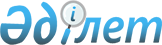 О переименовании улиц села Карасу Карасуского сельского округаРешение акима Карасуского сельского округа Кордайского района Жамбылской области от 25 декабря 2017 года № 73. Зарегистрировано Департаментом юстиции Жамбылской области 9 января 2018 года № 3673
      Примечание РЦПИ.

      В тексте документа сохранена пунктуация и орфография оригинала.
      В соответствии со статьей 35 Закона Республики Казахстан от 23 января 2001 года "О местном государственном управлении и самоуправлении в Республике Казахстан", подпунктом 4) статьи 14 Закона Республики Казахстан от 8 декабря 1993 года "Об административно-территориальном устройстве Республики Казахстан", на основании заключения ономастической комиссии при акимате Жамбылской области от 24 ноября 2017 года и с учетом мнения населения соответствующей территории аким сельского округа РЕШИЛ:
      1. Переименовать нижеследующие улицы села Карасу Карасуского сельского округа:
      улицу Чуйская – Кескентас;
      улицу Школьная – Бастау.
      2. Контроль за исполнением настоящего решения возложить на заместителя акима Карасуского сельского округа К. Айтпаеву.
      3. Настоящее решение вступает в силу со дня государственной регистрации в органах юстиции и вводится в действие по истечении десяти календарных дней после дня его первого официального опубликования.
					© 2012. РГП на ПХВ «Институт законодательства и правовой информации Республики Казахстан» Министерства юстиции Республики Казахстан
				
      Аким сельского округа 

Б. Кампитов
